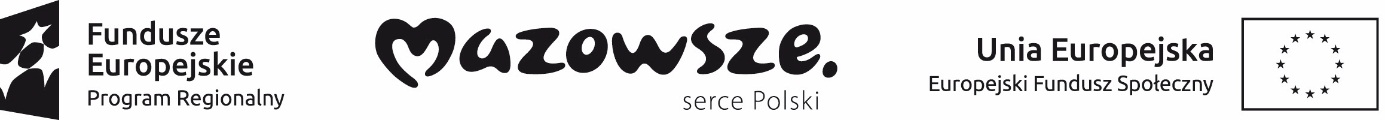 INFORMACJA O WYNIKACHNABORU  KANDYDATA -do realizacji projektu ze środków Europejskiego Funduszu Społecznego w ramach Regionalnego Programu Operacyjnego Województwa Mazowieckiego na lata 2014-2020 na realizację projektu nr RPMA.09.01.00-14-5562/16 pod nazwą NASZĄ MISJĄ AKTYWIZACJA ZAGROŻONYCH WYKLUCZENIEM, oś priorytetowa IX Wspieranie włączenia społecznego i walka z ubóstwem, działanie 9.1 Aktywizacja społeczno-zawodowa osób wykluczonych i przeciwdziałanie wykluczeniu społecznemu Powiatowe Centrum Pomocy Rodzinie w Przasnyszu informuje, że w wyniku  naboru nie została złożona żadna oferta do wykonywania zadań na stanowisku KIEROWNIKA ADMINISTRACYJNEGO PROJEKTU.DYREKTORPOWIATOWEGR CENTRUM POMOCYRODZINIE W PRZASNYSZUMARIA JOLANTA REJSPrzasnysz, 2017-09-11